VSTUPNÍ ČÁSTNázev moduluPéče o alejové a vzrostlé stromyKód modulu41-m-3/AK10Typ vzděláváníOdborné vzděláváníTyp modulu(odborný) teoreticko–praktickýVyužitelnost vzdělávacího moduluKategorie dosaženého vzděláníH (EQF úroveň 3)Skupiny oborů41 - Zemědělství a lesnictvíKomplexní úlohaObory vzdělání - poznámky41-52-H/01 Zahradník41-52-E/01 Zahradnické práceDélka modulu (počet hodin)28Poznámka k délce moduluPlatnost modulu od30. 04. 2020Platnost modulu doVstupní předpokladyPředpokládají se základní znalosti z morfologie a fyziologie rostlin, z předmětu Sadovnictví pak konkrétně učiva týkajícího se poznávání jednotlivých druhů listnatých i jehličnatých dřevin.Modul může navazovat na modul Jehličnaté a stálezelené dřeviny.JÁDRO MODULUCharakteristika moduluÚkolem modulu je rozšířit získané poznatky o část péče o vzrostlé stromy, jako je řez stromů, konzervační ošetření dřevin v intravilánu i extravilánu obce a jejich posouzení z hlediska zdravotního stavu a hodnoty. Tyto získané teoretické vědomosti má modul za úkol zároveň aplikovat do praxe.Cílem modulu je získání teoretických znalostí a následně praktických dovedností při péči o alejové a vzrostlé stromy.Součástí modulu je praktický nácvik výsadby stromů (výsadba stromů prostokořených i stromů s balem), nácvik jednotlivých druhů řezu vzrostlých stromů, konzervační ošetření dutin ve stromech a posouzení zdravotního stavu dřevin formou praktických cvičení zařazených do teoretického vyučování nebo formou odborného výcviku. Důraz při praktickém vyučování je kladen na uplatňování pravidel pro jednotlivé druhy řezů.Očekávané výsledky učeníkritérium (výsledky vzdělávání dle RVP):vysazuje, ošetřuje a pěstuje základní sortiment jehličnanů, listnatých stromů, listnatých keřů opadavých a stálezelených a popínavých dřevinŽák:popíše postup výsadby prostokořenné sazenice i sazenice s balem,charakterizuje jednotlivé druhy řezů stromů,uvede možnosti konzervačního ošetření stromů,vysazuje prostokořenné sazenice i sazenice s balem,provádí řez stromů,provádí posouzení zdravotního stavu stromů a jejich zhodnocení.Obsah vzdělávání (rozpis učiva)obsahový okruh Sadovnictví, venkovní květinářství a vazačstvíučivo Pěstování okrasných dřevin a venkovních rostlin na trvalém stanovištijehličnaté a listnaté dřevinyUčební činnosti žáků a strategie výukyVe výuce se doporučuje kombinovat níže uvedené metody výuky.Metody slovní:  výklad, popis, vysvětlování,řízený rozhovor, diskuse,práce s informacemi (s internetem, s odbornou literaturou).Metody názorně-demonstrační:předvádění praktických činností,demonstrace statických obrazůpoužití audiovizuální techniky.Metody praktické:nácvik pracovních dovedností,pracovní činnosti v ovocném sadu,grafické činnosti.Učební činnosti žáků:Žáci v rámci teoretické výuky:seznamují se s technologickým postupem výsadby prostokořenné sazenice a výsadby sazenice s balem,seznamují s významem a základy řezu, včetně jeho vlivu na danou dřevinu,popisují nářadí používané k řezu,určují nejvhodnější dobu řezu pro danou dřevinu,popisují princip a využití jednotlivých MP pro řez a likvidaci větví po řezu,seznamují se s možnostmi konzervačního ošetření stromů,seznamují se s postupem posuzování zdravotního stavu dřevin i jeho hodnotou v rámci výsadby,vyhledávají potřebné informace v odborné literatuře.Žáci v rámci praktické výuky:vysazují prostokořenné sazenice a sazenice s balem,správně provádějí řez jednotlivých stromů podle druhu,správně používají MP a nářadí pro řez a likvidaci větví po řezu,provádějí posouzení zdravotního stavu stromů a jejich zhodnocení.Zařazení do učebního plánu, ročníkModul bude nejlépe zařazen do 3. ročníku a to do oblasti, které se zabývá výukou sadovnictví a odborným výcvikem. VÝSTUPNÍ ČÁSTZpůsob ověřování dosažených výsledkůpísemné a ústní zkoušenísamostatná práce žáků: projekt, referátpraktické zkoušeníOvěřování probíhá ústně a písemně v rámci teoretické výuky ve vyučovacím předmětu Sadovnictví. Hodnoceno je používání odborné terminologie, odborná správnost odpovědí, důraz je kladen na porozumění učivu.V rámci výuky odborného výcviku jsou ověřovány praktické dovednosti formou praktického předvedení zadaného úkolu žákem. Důraz je kladen na odbornou správnost, samostatnost, schopnost aplikovat poznatky do praxe.Kritéria hodnoceníkritérium (výsledky vzdělávání dle RVP):vysazuje, ošetřuje a pěstuje základní sortiment jehličnanů, listnatých stromů, listnatých keřů opadavých a stálezelených a popínavých dřevinŽák v rámci teoretické výuky:popíše postup výsadby prostokořenné sazenice i sazenice s balem,charakterizuje jednotlivé druhy řezů stromů,uvede možnosti konzervačního ošetření stromů.hodnocení: výborněŽák samostatně popíše postup výsadby zadaného typu sazenice, navrhne vhodný typ řezu u dané dřeviny, charakterizuje jednotlivé druhy řezů a uvede možnosti konzervačního ošetření stromů. Žák učivu porozuměl a umí jej aplikovat do praxe.hodnocení: chvalitebněŽák plně zvládá učivo, popíše postup výsadby zadaného typu sazenice, navrhne vhodný typ řezu u dané dřeviny, charakterizuje jednotlivé druhy řezů a uvede možnosti konzervačního ošetření stromů. Žák učivu porozuměl a umí jej aplikovat do praxe. Dopouští se drobných chyb v intepretaci.hodnocení: dobřeŽák se orientuje v problematice, reaguje na doplňovací otázky a za pomoci vyučujícího správně odpovídá.hodnocení: dostatečněŽák má obtíže se zvládnutím učiva, v problematice se orientuje se značnými obtížemi, za pomoci vyučujícího popíše postup výsadby sazenice, v odpovědích je velká chybovost, nedokáže správně aplikovat získané poznatky do praxe.hodnocení: nedostatečněŽák nezvládá učivo, chybí základní orientace v problematice, na doplňovací otázky odpovídá chybně nebo vůbec, nedokáže využít ani příkladů z praxe.Žák v rámci praktické výuky:vysazuje prostokořenné sazenice i sazenice s balem,provádí řez stromů,provádí posouzení zdravotního stavu stromů a jejich zhodnocení.hodnocení: výborněV rámci praktické výuky žák samostatně prakticky předvede zadaný úkol. Hodnotí se odborná správnost provedení zadaného úkolu, správný postup a přesnost provedené práce.hodnocení: chvalitebněŽák samostatně předvede zadaný úkol, dopouští se drobných chyb, které dokáže dle pokynů vyučujícího opravit.hodnocení: dobřeŽák se orientuje v problematice, zadaný úkol provádí pod dozorem a za pomoci vyučujícího.hodnocení: dostatečněŽák má obtíže s praktickým zvládnutím zadaného úkolu, předvedení zadaného úkolu zvládá jen za pomoci vyučujícího.hodnocení: nedostatečněŽák nezvládá učivo, chybí základní orientace v problematice, prakticky nedokáže provést zadaný úkol ani za pomoci vyučujícího.Doporučená literaturakolektiv autorů: Tvorba zeleně, Sadovnictví – krajinářství. Mělník, VOŠZa a SZaŠ Mělník, 2011. 303 s. ISBN 978-80-904782-0-6 (VOŠZa a SZaŠ), ISBN 978-80-247-3605-1 (Grada).PoznámkyDoporučené rozvržení hodin:teoretické vyučování: 12 hodinpraktické vyučování: 16 hodinObsahové upřesněníOV RVP - Odborné vzdělávání ve vztahu k RVPMateriál vznikl v rámci projektu Modernizace odborného vzdělávání (MOV), který byl spolufinancován z Evropských strukturálních a investičních fondů a jehož realizaci zajišťoval Národní pedagogický institut České republiky. Autorem materiálu a všech jeho částí, není-li uvedeno jinak, je Zdeňka Davidová. Creative Commons CC BY SA 4.0 – Uveďte původ – Zachovejte licenci 4.0 Mezinárodní.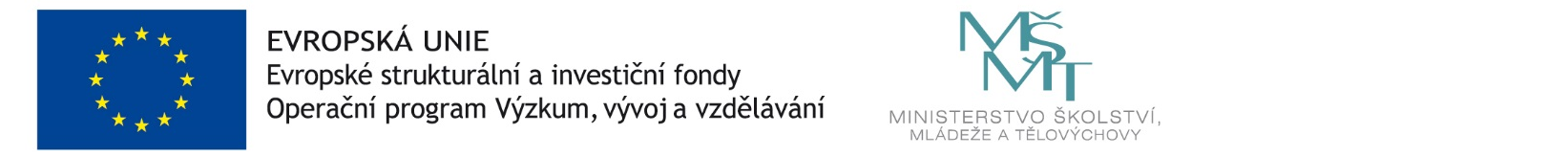 